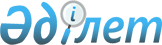 Ерікті негізде қолдану нәтижесінде Еуразиялық экономикалық одақтың "Минералдық тыңайтқыштарға қойылатын талаптар туралы" (ЕАЭО ТР 039/2016) техникалық регламенті талаптарының сақталуы қамтамасыз етілетін халықаралық және өңірлік (мемлекетаралық) стандарттардың, олар болмаған жағдайда – ұлттық (мемлекеттік) стандарттардың тізбесі және Еуразиялық экономикалық одақтың "Минералдық тыңайтқыштарға қойылатын талаптар туралы" (ЕАЭО ТР 039/2016) техникалық регламентінің талаптарын қолдану мен орындау және техникалық реттеу объектілерінің сәйкестігін бағалау үшін қажетті үлгілерді іріктеп алу ережелерін қоса алғанда, зерттеулер (сынақтар) мен өлшеулердің қағидалары мен әдістерін қамтитын халықаралық және өңірлік (мемлекетаралық) стандарттардың, олар болмаған жағдайда – ұлттық (мемлекеттік) стандарттардың тізбесі туралыЕуразиялық экономикалық комиссия Алқасының 2019 жылғы 26 қарашадағы № 201 шешімі
      Еуразиялық экономикалық одақ шеңберіндегі техникалық реттеу туралы хаттаманың (2014 жылғы 29 мамырдағы Еуразиялық экономикалық одақ туралы шартқа № 9 қосымша) 4-тармағына және Жоғары Еуразиялық экономикалық кеңестің 2014 жылғы 23 желтоқсандағы № 98 шешімімен бекітілген Еуразиялық экономикалық комиссияның Жұмыс регламентіне № 2 қосымшаның 5-тармағына сәйкес Еуразиялық экономикалық комиссия Алқасы шешті:
      1. Қоса беріліп отырған:
      Ерікті негізде қолдану нәтижесінде Еуразиялық экономикалық одақтың "Минералдық тыңайтқыштарға қойылатын талаптар туралы" (ЕАЭО ТР 039/2016) техникалық регламенті талаптарының сақталуы қамтамасыз етілетін халықаралық және өңірлік (мемлекетаралық) стандарттардың, олар болмаған жағдайда – ұлттық (мемлекеттік) стандарттардың тізбесі;
      Еуразиялық экономикалық одақтың "Минералдық тыңайтқыштарға қойылатын талаптар туралы" (ЕАЭО ТР 039/2016) техникалық регламентінің талаптарын қолдану мен орындау және техникалық реттеу объектілерінің сәйкестігін бағалау үшін қажетті үлгілерді іріктеп алу ережелерін қоса алғанда, зерттеулер (сынақтар) мен өлшеулердің қағидалары мен әдістерін қамтитын халықаралық және өңірлік (мемлекетаралық) стандарттардың, олар болмаған жағдайда – ұлттық (мемлекеттік) стандарттардың тізбесі бекітілсін.
      2. Осы Шешім ресми жарияланған күнінен бастап күнтізбелік 30 күн өткен соң күшіне енеді. Ерікті негізде қолдану нәтижесінде Еуразиялық экономикалық одақтың "Минералдық тыңайтқыштарға қойылатын талаптар туралы" (ЕАЭО ТР 039/2016) техникалық регламенті талаптарының сақталуы қамтамасыз етілетін халықаралық және өңірлік (мемлекетаралық) стандарттардың, олар болмаған жағдайда – ұлттық (мемлекеттік) стандарттардың ТІЗБЕСІ Еуразиялық экономикалық одақтың "Минералдық тыңайтқыштарға қойылатын талаптар туралы" (ЕАЭО ТР 039/2016) техникалық регламентінің талаптарын қолдану мен орындау және техникалық реттеу объектілерінің сәйкестігін бағалау үшін қажетті үлгілерді іріктеп алу ережелерін қоса алғанда, зерттеулер (сынақтар) мен өлшеулердің қағидалары мен әдістерін қамтитын халықаралық және өңірлік (мемлекетаралық) стандарттардың, олар болмаған жағдайда – ұлттық (мемлекеттік) стандарттардың ТІЗБЕСІ
					© 2012. Қазақстан Республикасы Әділет министрлігінің «Қазақстан Республикасының Заңнама және құқықтық ақпарат институты» ШЖҚ РМК
				
      Еуразиялық экономикалық комиссияАлқасының Төрағасы

Т. Саркисян
Еуразиялық экономикалық 
комиссия Алқасының 
2019 жылғы 26 қарашадағы 
№ 201 шешімімен
БЕКІТІЛГЕН
Реттік № 
Құрылымдық элемент немесе Еуразиялық экономикалық одақтың техникалық реттеу объектісі
Стандарттың белгіленімі және атауы
Ескертпе
1
2
3
4
1
2-қосымша
МЕМСТ 2-2013 "Аммиак селитрасы. Техникалық шарттар"
2
2-қосымша
МЕМСТ 2081-2010 "Карбамид. Техникалық шарттар"
3
2-қосымша
МЕМСТ Р 51520-99 "Минералдық тыңайтқыштар. Жалпы техникалық шарттар"
4
2-қосымша
ҚР СТ МЕМСТ Р 51520-2010 "Минералдық тыңайтқыштар. Жалпы техникалық шарттар"
5
V бөлім, 12-тармақ
МЕМСТ 30333-2007 "Химиялық өнімнің қауіпсіздік паспорты. Жалпы талаптар"
6
V бөлім, 12-тармақ
МЕМСТ 32421-2013 "Қауіптілігі физикалық-химиялық қасиеттеріне негізделетін химиялық өнімді сыныптау. Жарылғыш химиялық өнімді сынақтан өткізу әдістері"
7
V бөлім, 12-тармақ
МЕМСТ 32419-2013 "Химиялық өнімнің қауіптілігін сыныптау. Жалпы талаптар"
8
V бөлім, 12-тармақ
МЕМСТ 32424-2013 "Қоршаған ортаға ықпал етуі бойынша химиялық өнімнің қауіптілігін сыныптау. Жалпы талаптар"
9
VII бөлім, 22-тармақ
МЕМСТ 31340-2013 "Химиялық өнімнің ескерту таңбасы. Жалпы талаптар"Еуразиялық экономикалық
комиссия Алқасының
2019 жылғы 26 қарашадағы
№ 201 шешімімен
БЕКІТІЛГЕН
Реттік
№ 
Құрылымдық элемент немесе Еуразиялық экономикалық одақтың техникалық реттеу объектісі
Стандарттың белгіленімі және атауы
Ескертпе
1
2
3
4
1
2-қосымша
МЕМСТ 21560.0-82 "Минералды тыңайтқыштар. Сынамаларды іріктеу және дайындау әдістері"
оны өзекті етіп және осы тізбеге енгізгенге дейін қолданылады
2
2-қосымша
МЕМСТ 30182-94 "Минералдық тыңайтқыштар. Жалпы талаптар. Сынамаларды іріктеу"
3
2-қосымша
МЕМСТ EN 1482-1-2013 "Тыңайтқыштар және әктасты материалдар. Сынамаларды іріктеу және дайындау. 1-бөлік. Сынамаларды іріктеу"
4
2-қосымша
МЕМСТ EN 1482-2-2013 "Тыңайтқыштар және әктасты материалдар. Сынамаларды іріктеу және дайындау. 2-бөлік. Сынамаларды дайындау"
5
2-қосымша
ҚР СТ ИСО 8358-2010 "Қатты тыңайтқыштар. Химиялық және физикалық талдау үшін үлгілерді дайындау"
тиісті мемлекетаралық стандартты әзірлеп және оны осы тізбеге енгізгенге дейін қолданылады
6
2-қосымша, "карбамидтегі биуреттің массалық үлесі" көрсеткіші
МЕМСТ 32555-2013 "Карбамид (мочевина). Биурет құрамын анықтаудың фотометриялық әдісі"
7
2-қосымша, "карбамидтегі биуреттің массалық үлесі" көрсеткіші
МЕМСТ EN 15479-2013 
"Тыңайтқыштар. Карбамидтегі биуретті спектрометриялық анықтау"
8
2-қосымша, "табиғи радионуклидтердің үлестік белсенділігі" көрсеткіші
МЕМСТ 30108-94 № 2 BY өзгерістерімен "Материалдар және құрылыс бұйымдары. Табиғи радионуклидтердің үлесті тиімді белсенділігін анықтау"
9
2-қосымша, "аммиак селитрасының массалық үлесі 10% сулы ерітіндігің рН" көрсеткіші
МЕМСТ 2-2013 "Аммиак селитрасы. Техникалық шарттар" (7.10 кіші бөлімі)
10
2-қосымша, "аммиак селитрасының гранулометриялық құрамы" көрсеткіші
МЕМСТ 21560.1-82 "Минералдық тыңайтқыштар. Гранулометриялық құрамын анықтау әдісі"
11
2-қосымша, "аммиак селитрасының құрамындағы хлор" көрсеткіші
МЕМСТ 33831-2016 "Аммиак селитрасы және оның негізінде жасалған тыңайтқыштар. Хлоридтердің массалық үлесін анықтау әдісі"
12
2-қосымша, "аммиак селитрасының құрамындағы жанғыш заттар" көрсеткіші
МЕМСТ 33812-2016 "Аммиак селитрасы және оның негізінде жасалған тыңайтқыштар. Құрамындағы жанғыш органикалық заттарды анықтау әдісі"
13
2-қосымша, "аммиак селитрасының құрамындағы мыс" көрсеткіші
МЕМСТ 33813-2016 "Аммиак селитрасы және оның негізінде жасалған тыңайтқыштар. Құрамындағы мысты анықтау әдісі"
14
2-қосымша, "25 – 50 °С температура кезінде аммиак селитрасының кеуектілігі (майды ұстап қалу қабілеті)" көрсеткіші
МЕМСТ 29288-92 "Құрамында азоты жоғары тыңайтқыштар. Аммоний нитраты. Майды ұстап қалу қабілетін анықтау әдісі"
15
2-қосымша, "25 – 50 °С температура кезінде аммиак селитрасының кеуектілігі (майды ұстап қалу қабілеті)" көрсеткіші
МЕМСТ 33832-2016 "Аммиак селитрасы және оның негізінде жасалған тыңайтқыштар. Кеуектілігін анықтау әдісі"